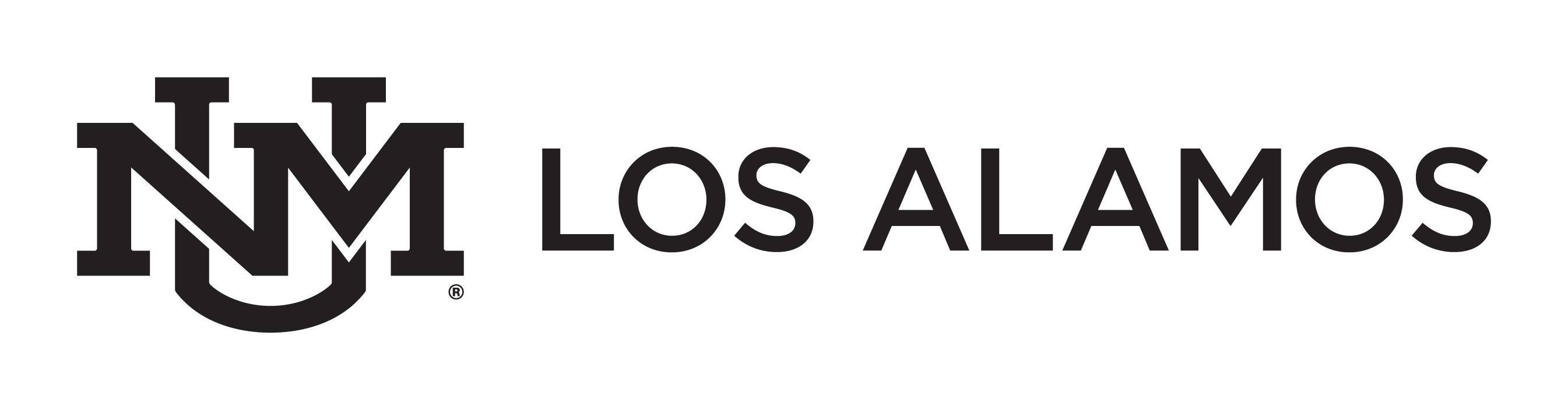 Community Internship Collaboration Business ProposalFall 2020Organization nameMentor/Contact nameAddressPhone numberE-mail addressOrganization websiteDescribe your organizationInternship titleSpecific days/hours 
(if applicable)What will the student learn from the internship?What does your business need that a student intern can impact?What project(s) will the intern work on?What skills are required for this internship?What final deliverables will the student produce?How would you describe the primary purpose of this project? (Select one)  __Computer Science/IT  __Science (Biology, Chemistry, Environmental)   __Marketing/Communications  __Project Management  __Accounting/Finance  __OtherIf “Other”, please specifyAny additional information you would like to share?